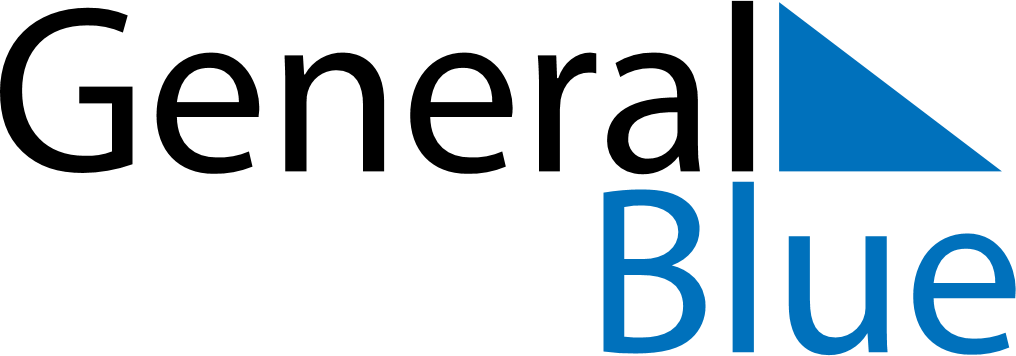 June 2021June 2021June 2021KenyaKenyaMONTUEWEDTHUFRISATSUN123456Madaraka Day789101112131415161718192021222324252627282930